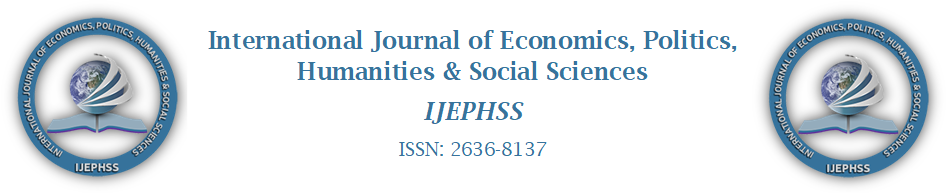 TELİF HAKKI FORMU / COPYRIGHTS DISCLOSURE FORMMakalenin Türkçe Adı		:
(Head in Turkish – Not necessary for studies in English)Makalenin İngilizce Adı		: 
(Head in English)Makalenin Künye Bilgisi (Makaledeki sırayla yazılacak şekilde. Örnek: İsim Soyisim, Yazarın Unvanı, AAA Üniversitesi, BBB Fakültesi, CCC Bölümü, yazar@eposta.com, ORCID Bilgisi) 
Author’s Info (In the same order with the article Academic Title of author, University of AAA, Faculty of BBB, Department of CCC, author@email.com, ORCID: XXXX-XXXX-XXXX-XXXX): 		Ek Bilgiler (Gerekiyorsa doldurulacak)
(Extra Information – if necessary)This article is the revised and developed version of the unpublished conference presentation entitled “….”, orally delivered at the ….. Symposium....This article is extracted from my master thesis/doctorate dissertation entitled “…”, supervised by … (Master’s Thesis/Ph.D. Dissertation,  … University, City/State, Year).Sorumlu Yazar / Responsible Author	Ünvanı, Adı Soyadı		:
	(Academic Title, Name, Surname)	Telefon (Gsm)		:
	(Mobile Phone Number)	Yazışma Adresi		:
	(Mailing Address)Sorumlu yazarın Türk vatandaşı olduğu çalışmalarda yalnızca Türkçe hazırlanmış telif hakkı formunun imzalanması yeterlidir. For studies where the responsible author is a Non-Turkish citizen, signing the copyright form prepared in English is sufficient (English version is below the Turkish form).Derginize değerlendirilmek üzere gönderilmiş olunan makalenin yazarı / yazarları olarak aşağıdaki şartları kabul ederim / ederiz:Sunulan makalenin, yazar(lar)ın özgün çalışması olduğunu ve intihal yapmadıklarınıTüm yazarların bu çalışmaya bireysel olarak katılmış olduklarını ve bu çalışma için her türlü sorumluluğu aldıklarını,Tüm yazarların sunulan makalenin son halini gördüklerini ve onayladıklarını,Makalenin başka bir yerde yayınlanmadığını veya yayınlanmak için sunulmadığını,Makalede bulunan metnin, şekillerin ve dokümanların diğer şahıslara ait olan telif haklarını ihlal etmediğini kabul ve taahhüt ederler.Yazarlar, bu Dergiye, makaleyi yayınlaması ve kendisini orijinal yayıncı olarak tanımlaması için yetki verir.Yazarlar, IJEPHSS’de yayınlanan çalışmalarının telif hakkına sahiptirler ve çalışmaları Creative Commons Atıf-GayrıTicari 4.0 Uluslararası (CC BY-NC 4.0) olarak lisanslıdır.Yazarlar, orijinal yazarları ve alıntı ayrıntıları tanımlandığı sürece, herhangi bir üçüncü kişiye makaleyi özgürce kullanma hakkı verir.Bu lisanstaki hiçbir şey, bir yazarın çalışmalarının bütünlüğünü ve sahipliğini koruma hakkını bozmaz veya kısıtlamaz.Makale ile ilgili tüm ticari haklar, yazarlara aittir.Yazarlar makalede hiçbir suç unsuru veya kanuna aykırı ifade bulunmadığını, araştırma yapılırken kanuna aykırı herhangi bir malzeme ve yöntem kullanılmadığını ve etik kurallara uygun hareket edildiğini beyan ederler.Yazarlar, telif hakkı ihlali nedeniyle üçüncü şahıslarca istenecek hak talebi veya açılacak davalarda International Journal of Economics, Politics, Humanities & Social Sciences – IJEPHSS (e-ISSN: 2636-8137) tarafının hiçbir sorumluluğunun olmadığını, tüm sorumluluğun yazarlara ait olduğunu kabul ederler. Sorumlu yazar, akademik, bilimsel, etik ve hukukî tüm sorumluluğun, kendisine ait olduğunu kabul etmektedir. Yazar(lar) sisteme yüklenen makale üzerinde editoryal inceleme ve ardından başlayan hakem süreci devam ederken, süreci aksatmaya dayalı ve keyfi olarak makaleyi geri çekemezler.Çalışmayı sisteme yüklemeden önce, derginin internet sitesinde yer alan Yayım Politikası ve Etiği ile ilgili bilgiler yazar(lar) tarafından okunmuş ve anlaşılmıştır. Yazar(lar) olarak göndermiş olduğum(uz) makale ve benzeri yazılar ile bunlara ait yardımcı bilgi ve belgelerin, International Journal of Economics, Politics, Humanities & Social Sciences – IJEPHSS tarafından arşivlenmek üzere süresiz olarak tutulabileceğini taahhüt ederim.Bu Telif Hakkı Formu, dergiye sunulan çalışmanın yayımlanmak için kabul edilmemesi hâlinde geçerliliğini yitirecektir.Sorumlu Yazarın,Unvanı, Adı  Soyadı	:İmza			:Tarih			:As the author(s) of the article sent to your journal for evaluation, I/we accept the following conditions:The submitted article is the original work of the author(s) and they have not committed plagiarism,All authors have individually participated in this study and take full responsibility for this study,All authors have seen and approved the final version of the submitted article,The article has not been published or submitted for publication elsewhere,They accept and undertake that the text, figures and documents contained in the article do not violate the copyrights of other parties.The authors authorize this Journal to publish the article and identify itself as the original publisher.Authors own the copyright of their works published in IJEPHSS and their works are licensed under Creative Commons Attribution-NonCommercial 4.0 International (CC BY-NC 4.0).The authors grant any third party the right to use the article freely, as long as the original authors and citation details are identified.Nothing in this license impairs or restricts an author's right to maintain the integrity and ownership of their work.All commercial rights related to the article belong to the authors.The authors declare that there is no criminal element or illegal statement in the article, that no illegal materials or methods were used during the research, and that ethical rules were followed.The authors accept that International Journal of Economics, Politics, Humanities & Social Sciences – IJEPHSS (e-ISSN: 2636-8137) has no responsibility for claims or lawsuits filed by third parties due to copyright infringement, and all responsibility belongs to the authors. The corresponding author accepts that all academic, scientific, ethical and legal responsibility belongs to him/her.The author(s) cannot withdraw the article arbitrarily, based on disrupting the process, while the editorial review or reviewing process continues on the article uploaded to the system.Before uploading the study to the system, the information regarding the Publication Policy and Ethics on the journal's website has been read and understood by the author(s).The articles and related information and documents can be kept indefinitely for archiving by the International Journal of Economics, Politics, Humanities & Social Sciences - IJEPHSS.This Copyright Form will expire if the work submitted to the journal is not accepted for publication.Corresponding Author’sTitle, Name		:Signature		:Date			: